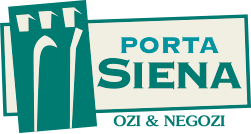 CIRCOLARE RISERVATA ALLE: Scuole Primarie e Secondarie di I grado di Siena e provinciaAlla C.A. Dirigenti ScolasticiOGGETTO: “TAPPI AL TOP” – Galleria Porta Siena.		Con la presente desideriamo comunicarVi ed illustrarVi l’iniziativa promossa da Galleria Porta Siena, per la quale intendiamo coinvolgere le Scuole del territorio, che grazie a questa iniziativa hanno l’opportunità di aggiudicarsi € 500,00 in Buoni Acquisto.	Di seguito andiamo a descriverne finalità, tempistiche e modalità di svolgimento:Finalità – da tempo, la plastica dei tappi, con marchio PE o HDPE, interessa sia le aziende, che l’acquistano per riciclarla e creare nuovi oggetti, sia le associazioni, che raccolgono fondi per iniziative solidali. Il riciclo dei tappi di plastica, inoltre, comporta grande risparmio energetico, senza dimenticare che separare i tappi dalle bottiglie facilita la raccolta differenziata, in quanto bottiglie e tappi sono composti da materiali diversi, quindi riciclati in modi differenti.Tempistiche e modalità di svolgimento – invitiamo le Vs. classi a raccogliere il maggior quantitativo possibile di tappi di plastica fino al 20 Novembre p.v e di consegnarlo entro la suddetta data, ad un nostro incaricato che provvederà al ritiro presso il Vs. Istituto. Entro il 30 Novembre, i quantitativi raccolti dalle diverse scuole partecipanti saranno pesati, alla presenza di un funzionario della Camera di Commercio, che decreterà la scuola che avrà raccolto più tappi e si aggiudicherà Buoni Acquisto per un importo complessivo di € 500,00, da utilizzare per l’acquisto di materiale didattico. E’ inoltre previsto un bonus per la partecipazione: le scuole che parteciperanno con un numero minimo di 2 classi si aggiudicheranno Buoni Acquisto per un importo complessivo di €100,00, da utilizzare per l’acquisto di materiale didattico.N.B.: le disponibilità sono limitate, la prenotazione non garantisce la possibilità di usufruire del bonus supplementare, farà fede la data di rinvio del modulo Potete confermare quanto prima la Vostra adesione inviando il modulo allegato, compilato in modo chiaro e leggibile a NetworkPropaganda.Mail:  eventiportasiena@gmail.com  oppure via Fax 0532/747747.L’iniziativa “Tappi al Top” prevede anche un Concorso a premi dedicato ai clienti del Centro Commerciale: nei weekend 5/6 – 12/13 – 19/20 Novembre pp.vv., tutti coloro che consegneranno tappi di plastica alle hostess presso l’apposito desk in Galleria, riceveranno ogni 5 tappi consegnati una cartolina gioco, da compilare e imbucare per partecipare all’estrazione finale* di Buoni Acquisto per un valore complessivo di € 500,00. Auspicando nella Vostra gradita partecipazione, salutiamo cordialmente.* entro il 30/11/2022 Direzione Galleria Porta SienaMODULO DI PARTECIPAZIONE riservato alle:Scuole Primarie e Secondarie di I Grado di Siena e provinciaL’Istituto Scolastico ______________________________________________di ____________________________________________________________intende prendere parte all’iniziativa “Tappi al Top”, promossa da Galleria Porta Siena con un numero complessivo di __________________________ classi.Docente di riferimento: ___________________________________________Recapito Telefonico _____________________________________________e-mail ________________________________________________________								    Timbro e Firma_________________________________DA RESTITUIRE COMPILATO VIA MAIL: eventiportasiena@gmail.comoppure via Fax 0532/747747ENTRO 05/11/2020 Con riferimento al D.Lgs. 30/06/03 n. 196 per la tutela della riservatezza dei dati personali io sottoscrivo il mio consenso alla compilazione di questo modulo e prendo atto del mio diritto di avere accesso, in qualsiasi momento, ai miei dati per chiederne la modificazione, la cancellazione e per oppormi al loro utilizzo scrivendo a Galleria Porta Siena. ________________________________________________________________________